المملكة العربية السعودية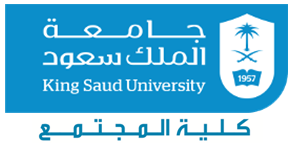          جامعة الملك سعود وكالة الجامعة للشؤون التعليمية والأكاديمية        إدارة الخطط والبرامج الدراسيةوصف المقرر :						Module Description          أهداف المقرر :					Module Aims                                 الأهداف التعليمية للمقرر:                                              Student Learning Outcomes:يفترض بالطالب بعد دراسته لهذه المقرر أن يكون قادرا على:Upon satisfactory completion of this course, the student will be able to	الكتاب المقرر والمراجع المساندة:      Text book and other requirements;              الاتصالات التسويقية و الترويج، ثامر البكري، دار الحامد للنشر،2009.            المراجع الاخرى :الاتصالات التسويقية المتكاملة:منظوراستراتيجي،حميد الطائي وأحمد السكري، دار اليازوري للنشر- الأردن،2011.. Advertising and Promotion: An Integrated Marketing Communications Perspective, Belch and Michael A. Belch, 8 Editions, McGraw-Hill Irwin. 2009. George E     المقالات العلمية:    الاطلاع على ما هو حديث من مقالات علمية، وأبحاث منشورة في مجلات محكمة باللغة العربية .   تقييم أداء الطالب:مواضيع الدراسة: مع أطيب التمنيات بالنجاحخطة المقررModule Syllabusاسم عضو هيئة التدريسرقم المكتبرقم قاعة المحاضرةالساعات المكتبيةالبريد الالكترونيأ.سليمان الشباناتم 3 الدور6 مكتب 11مبني6 الدور1  القاعة 113-5 (اثنين,اربعاء)3-4(خميس)salshabanat@ksu.edu.saاسم المقرر: الاتصالات التسويقيةCourse title:  Marketing Communicationsرقم المقرر ورمزه: 2313 تسرCourse number and code: MARR 2312 المتطلب السابق للمقرر: 1212 تسرPrerequisite: MARR 1212لغة تدريس المقرر:العربيةMedium of Instruction: Arabicمستوى المقرر: الثالث Course Level: 3الساعات المعتمدة:3 (2+1)Credit Hours : 3 (2+1)يركز هذا المقرر على أحدث ممارسات الاتصالات في مجال التسويق، والمعروفة باسم الاتصالات التسويقية المتكاملة (IMC)، ويتناول هذا المقرر لمحة عامة عن وسائل الإعلام الرئيسية، بما في ذلك البث والطباعة، الأنشطة الخارجية، نقطة الشراء والبريد المباشر والإنترنت والتسويق عبر الهاتف، والعلاقات العامة، وغيرها.وينصب التركيز على كيفية تحليل وإنشاء برنامج الاتصالات التسويقية المتكاملة باستخدام أحدث مفاهيم التسويق القائم على القيمة وقياس "العائد على الاستثمار في الاتصالات". من خلال التحليل الفردي والجماعي ومناقشة دراسات الحالة، يتعلم الطلاب كيفية تطبيق مبادئ التسويق الأساسية باستخدام أحدث أساليب الاتصالات التسويقية المتكاملة وأدوات الإتصالات. كما سيتم تدريب الطلاب على أبرز التطبيقات البرمجية في مجال إدارة العلاقة مع العملاء.This course focuses on the latest marketing communication practices, known as integrated marketing communications (IMC), featuring an overview of the major media, including broadcast and print, outdoor, point of purchase, direct mail, Internet, telemarketing, public relations, promotion, and more. The emphasis is on how to analyze and create an IMC program by using the latest value-based marketing concepts and measuring "return on communications investment." Through individual and group analysis and discussion of case studies, students learn how to apply core marketing principles by using the latest IMC methods and communications tools. In addition, students will have the opportunity to train on most important software in the area of customer relations management. يطور هذا المقرر فهم واضح للممارسات التسويقية المتكاملة (IMC) والممارسات  ذات العلاقة بها.This course develops a clear understanding of integrated marketing communications (IMC) practices.1. إظهار فهم واضح لمصطلحات ومفاهيم وممارسات الاتصالات التسويقية المتكاملة (IMC).2. فهم كيفية دمج العناصر الرئيسية ضمن مزيج الاتصالات التسويقية (مثل الإعلان والترويج والتسويق المباشر والإنترنت).3. فهم كيفية تناسب عملية الاتصالات مع وسلوك المستهلك مع التركيز على عملية صنع القرار الشرائي للمستهلك.4. معرفة كيفية قياس فعالية برامج الاتصالات التسويقية المتكاملة (IMC).5. ترجمة النظرية إلى الممارسة من خلال تحليل عدد من الأمثلة العملية ودراسات الحالة للتجارب في العالم الحقيقي في برامج الاتصالات التسويقية المتكاملة.6. اكتساب الخبرة العملية في إنشاء حملة إعلانية، وبيان صحفي، وكيفية ترويج المبيعات، وعناصر أخرى من المزيج الترويجي.7. تطوير خطة ترويجية فريدة لشركة حقيقية.8. التفكير والعمل بشكل مستقل، والتفاعل بشكل بناء في المواقف الجماعية لتحقيق الأهداف المشتركة.9. إظهار مهارات الاتصالات التفاعلية.10. إظهار استخدام تكنولوجيا المعلومات في مجال إدارة العلاقة مع العملاء.Demonstrate a clear understanding of integrated marketing communications (IMC) terminology, concepts, and practices. Understand how key elements within the marketing communications mix (e.g., advertising, promotion, direct marketing and the Internet) are integrated. Understand how the communications process fits into and works with consumer behavior with emphasis on the consumer decision making process.Know how to measure the effectiveness of IMC programs.Translate theory into practice by analyzing a number of pragmatic examples and case studies of real-world experiences in IMC programs.Gain hands-on experience in the creation of an advertising campaign, press release, sales promotion, and other elements of the promotional mix.To develop a unique promotional plan for an actual company.Think and act independently, and interact constructively in collective attitudes to achieve common goals.Demonstrate interactive communications skills.Demonstrate use of information technology in the area of customer relations management.  الامتحان الأولخلال الاسبوع السادس20%الامتحان الثانيخلال الاسبوع الثاني عشر20%المشاركة(تقارير, بحث, اختبارات قصيرة)20%الامتحان النهائييحدد لاحقاً من الكلية40%الأسبوعالموضوع / الوحدة1.مفهوم الاتصالات 2.مفهوم الاتصالات التسويقية3.أهمية الاتصالات التسويقية4. استراتيجيات و خصائص الاتصالات التسويقية والترويج5.الاتصالات التسويقية المتكاملة6.التخطيط للاتصالات التسويقية و الترويج7.الاخلاقيات و الاتصالات التسويقية8.الترويج و سلوك المستهلك وانواع العملاء وطرق التعامل معهم9.الاعلان10.ترويج المبيعات11.البيع الشخصي ورجال البيع (الأنواع والمهام)12.العلاقات العامة13.التسويق المباشر14.التسويق المباشر15.قياس فاعلية الاتصالات التسويقية و الترويجية16.الاختبار النهائي